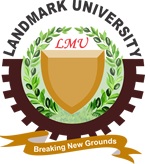 Curriculum VitaeSection A: Personal DataSection B: Education HistoryInstitutions Attended with Dates and Academic QualificationsTeaching ExperienceAcademic and Administrative Positions HeldCourses TaughtScholarship, Grants, Fellowship, and PrizesThe Institute of Chartered Accountants of Nigeria (ICAN), Grant for PhD Research 2013 (Five Hundred Thousand Naira (N500,000) onlyBest Paper Award: International Journal of Business and General Management (IJBGM) 2014Covenant University Centre for Research, Innovation and Discovery (CUCRID); PhD Research Faculty Support Grant 2013Most Impactful Lecturer 2016, 2017. Nigerian University Accounting Students Association (NUASA)Price for finishing M.Sc. with Distinction, Covenant University 2009	Best Corps Members, NYSC Orientation course Benue State    2000		                Cross River State Community award for Best graduating Student in Accounting 2000 University of CalabarPublications: Journals Ben-Caleb, E., Madugba, J., Otekunrin, A., Oladipo A., Fadoju, O. (2022). Responsiveness of rural development to budget management attributes Evidence from Ogun State, Nigeria. Problems and Perspectives in Management 20(1):1-13, DOI: 10.21511/ppm.20(1).2022.01 (Scopus Indexed)Ben-Caleb, E .,  Madugba ,  J.  U.,  Ajibode , O. O.  &  Ben-Caleb, J. O.  (2021). Financial Autonomy and Rural Development in Ogun State, Nigeria: A Stakeholder’s Perspective. Public Administration Issues, no 5 (Special Issue I, electronic edition), pp. 41–55 (in English). DOI: 10.17323/1999-5431-2021-0-5-41-55 [Scopus-indexed]Ben-Caleb E, Ademola A. O, Adegboyegun A. E, Olowookere J. K, Oladipo O. A (2021). Perception of Undergraduate Accounting Students towards Professional Accounting Career in Nigeria. International Journal of Higher Education, 10(3) https://doi.org/10.5430/ijhe.v10n3p107 [ProQuest-Indexed]Madugba, J.U., Ben-Caleb E., Samuel, F.O., ...J, D.W., I.I, O. (2021). Dysfunctional Association Between Learned Practices And Operating Performance Of Listed Corporations. Academy of Entrepreneurship Journal, 2021, 27(SpecialIssue 2), pp. 1–14[Scopus-indexed]Madugba, J.U., Howell, K.E., Nwanji, T.I., ...Egbide, B.-C., Eluyela, D.F. (2021). Audit committee quality and financial reporting in deposit money banks in Nigeria. Asian Economic and Financial Review, 2021, 11(2), pp. 104–117[Scopus-indexed]Omodero C. O., Ben-Caleb E., Madugba J. and  Benjamin Ighodalo B. E.,  (2020). A Mismatch between External Debt Finances and Consumption Cost in Nigeria. Journal of Open Innovation Technology Market and Complexity 6(3):58 DOI:10.3390/joitmc6030058 [Scopus-indexed]Olojede, P., Iyoha, F., Egbide, B.-C., Erin, O. (2020). Regulatory agencies and creative accounting practices in Nigeria, Problems and Perspectives in Management, 18(3), pp. 465–478 [Scopus-indexed]Paul, O., Francis, I., Ben-Caleb, E. (2020). Corporate Governance and Creative Accounting Practices in the Listed Companies in Nigeria. Academy of Accounting and Financial Studies Journal, 24(4), pp. 1–20 [Scopus-indexed]Ademola Abimbola, O., Egbide, B.-C., Adegboyegun Adekunle, E. Falaye Adebanjo, J., Ajayi Abiodun, S. (2020) Rotating and savings credit association (ROSCAS): A veritable tool for enhancing the performance of micro and small enterprises in Nigeria. Asian Economic and Financial Review  10(2), pp 189-199 [Scopus-indexed]Adegboyegun, A. E. Alade, M. E. Ben-Caleb, E. Ademola, A. O.. Eluyela D. F &. Oladipo O. A (2020) Integrated reporting and corporate performance in Nigeria: Evidence from the banking industry, Cogent Business & Management, 7(1), DOI:10.1080/23311975.2020.1736866   [Scopus-indexed]Adegboyegun, A.E., Ben-Caleb, E., Ademola, A.O., Madugba, J.U., Eluyela, D.F. (2020). Fair value accounting and corporate reporting in Nigeria: A logistics regression approach International Journal of Financial Research 11(2) [Scopus-indexed]Ademola, A.O., Ben-Caleb, E., Madugba, J.U., Adegboyegun, A.E., Eluyela, D.F. (2020). International public sector accounting standards (IPSAS) adoption and implementation in Nigerian public sector. International Journal of Financial Research. 11(1) [Scopus-indexed]Madugba, J.U., Ben-Caleb, E., Lawal, A.I., Agburuga, U.T. (2020 Firm size and Tax saving behaviour of listed companies in Nigeria. Academic Journal of Interdisciplinary Studies 9(3) 184-193 [Scopus-indexed]Adegboyegun, Ben-Caleb E.,  Ademola A.O. &. Oladutire E.O.& Sodeinde, G.M (2020). "Internal Control Systems and Operating Performance: Evidence from Small and Medium Enterprises (SMEs) in Ondo State," Asian Economic and Financial Review, Asian Economic and Social Society, vol. 10(4), pages 469-479, April. [Scopus-indexed]Ben-Caleb Egbide; Faboyede, Samuel; Olusanmi Olamide; Oyewo Babajide;  Fakile, Samuel Adegboyegun, Adekunle and Ademola Abimbola (2019).Financial Intelligence: A panacea to Poverty Reduction in Nigeria International Journal of Civil Engineering and Technology (IJCIET), 10(2), 301–309. [Scopus-indexed]Ben-Caleb, Egbide, Otekunrin, A. O., Rasak, Bamidele,  Adewara, S. O. and Oladipo, O.A. and Eshua, Ruth (2019) Cost Reduction Strategies and the Growth of Selected Manufacturing Companies in Nigeria. International Journal of Mechanical Engineering and Technology (IJMET), 10 (3). pp. 305-312. ISSN 0976-6340; 0976-6359 (Scopus Discontinued)Otekunrin, A.O., Nwanji, T.I., Olowookere, J.K., Ben-Caleb, E., Falaye, A.J., Eluyela, D.F.(2019). Financial Ratio Analysis and Market Price of share of Selected Quoted Agriculture and Agro-allied firms in Nigeria after adoption of International Financial Reporting Standard. Journal of Social Sciences Research. 4(12), 736-744 [Scopus-indexed]Adeyemo A Kingsley, Fakile Samuel Adeniran, Obigbemi Imoleayo, Ben-Caleb E. (2017). Assessing The'value'in Value Added Tax: Evidence From Nigerian Economy Journal of Internet Banking and Commerce 22(7) 1-15. Scopus DiscontinuedBen-Caleb, E, Omoleyinwa E.O; Obigbemi I.F and Adeyemo, K (2016). Budgetary Systems Reforms in Nigeria: Implications for Poverty Reduction. The Social Sciences 11(23) 5584-5589 (Scopus Discontinued)Aderemi, A.K., Osarumwense, E.S., Kehide, A., Egbide, B.-C (2016). Audit committee attributes and financial reporting quality in Nigerian quoted companies. International Business Management, 10(22). 5326-5335 [Scopus-indexed]Obigbemi I., Omoleyinwa, E.O, Mukoro, DO Ben-Caleb, E.  and Olusanmi, O.A,  (2016). Earning Management and Board Structure: Evidence from Nigeria. SAGE Open 6(3), 2158244016667992 [Scopus-indexed]Ben-Caleb, Egbide (2015). Budgetary Allocation and Poverty Incidence in Nigeria from 1980-2010, ICAN Journal of Accounting & Finance (IJAF) Vol. 4 No. 1 PP 178-194 (EBSCO)Ben-Caleb Egbide, Fakile Samuel, Oyewo Babajide, Faboyede Samuel (2015). What Financial Inclusion in Nigeria should include, American Journal of Scientific Advances, 1(1) PP 36-42. Google ScholarBen-Caleb Egbide, Adeyemi Kenneth Sola and Iyoha Francis (2014). The Impact of Budget Reforms on the Quality of Budget Management in Nigeria. Journal of Accounting and Auditing: Research & Practice, Vol 2014 PP 15\ Google ScholarBen-Caleb, Faboyede, Olusola Samuel & Oyewo, Babajide (2014). Financial Intelligence: The Gap in Nigeria’s Educational Curriculum. International Journal of Business and General Management (IJBGM), 3(4) PP 45-54 (Ulrich’s Periodicals Directory)Faboyede, E Ben-Caleb, B Oyewo, A Faboyede (2014). Financial Literacy Education: Key to Poverty Alleviation And National Development In Nigeria, European Journal Accounting Auditing and Finance Research 3 (1), 20-29. [ProQuest-Indexed]Ben-Caleb, E. and Agbude, G. (2013). Good Budgeting and Good Governance: A Comparative Discourse. The Public Administration and Social Policies Review Vol. 2 (9) PP 49-60 (Index Copernicus)Ben-Caleb, E., Faboyede, O.S. & Fakile, A.S.(2013). Empowering Small and Medium Scale Enterprises in Nigeria: A Key Poverty Alleviation Strategy. International Journal of Business and Management Invention, 2(5) PP 6-12. [ProQuest-Indexed]Egbide, Ben-Caleb and Agbude, Godwyns, (2013). Budget Discipline in Nigeria: A Critical Evaluation of Military and Civilian Regimes. Acta Universitatis Danubius Economica, Danubius University, Romanian, Vol. 9, No. 1, pp. 91-101. , Available at SSRN: https://ssrn.com/abstract=3550032 or http://dx.doi.org/10.2139/ssrn.3550032 (EcoPapers/DOAJ)Ben-Caleb, E, Olubukunola, U. & Uwuigbe, U. (2013). Liquidity Management and Profitability of Manufacturing companies in Nigeria. IOSR Journal of Business and Management, 9(1), pp 13-21 Olubukunola, U., Uwuigbe, U. and Ben-Caleb, E. (2012): Cash Management and Corporate Profitability: A study of selected listed Manufacturing Firms in Nigeria, Economica, vol. 8, Issue 1, pp 49-59. Uremandu, S. Ben-Caleb, E. & Enyi, P.E. (2012). Working Capital Management, Liquidity and Corporate Profitability among quoted Firms in Nigeria: Evidence from the Productive Sector. International Journal of Academic Research in Accounting, Finance, and Management Sciences; Volume 2 Issue 1. (Index Copernicus)Ben-Caleb, E. and Ojeka S. (2012). Accountability in Nigeria’s Public Sector: The Role of International Financial Reporting Standards (IFRS). EBSU Journal of Society. 1(1),pp 79-86 Stanford LibrariesBen-Caleb, E.; Uwuigbe, U. and Agbude, G.A. (2012). Capital Budgeting, Government Policies and the Performance of SMEs in Nigeria: A Hypothetical Case Analysis, Ife PsychologIA, 21(I). (Ife Centre for Psychological Studies, Obafemi Awolowo University (OAU)) Google ScholarBen-Caleb, E. (2011). The Capital Market Development and Economic Growth: The Nigeria Experience. IBS Journal of Business Management and Development. Volume 1(1) pp 134-150 (Ife Business School, Ile-Ife) (Google Scholar)Ben-Caleb, E. (2011) Predicting Banks Failure in Nigeria: A Test of Altman’s Z- Score Model. African Journal of Management and Administration, volume 4, Number 3 pp 154-160 (World Cat)Ben-Caleb, E. (2009). Working Capital Management and Profitability of Listed Companies in Nigeria. ICAN International Journal of Accounting & Finance (IJAF) 1(1) (EBSCO)Publications: Conference ProceedingsOlojede P.A., Iyoha F.O., Ben-Caleb E, and Erin O (2020) "Influence  Of  Regulatory  Agencies  On  Creative  Accounting Practices  In  The  Pre  And  Post  Frcn  Act  2011  in  Nigeria. 35th IBIMA Conference on 1-2 April, 2020 Seville, Spain. Conference proceedings (ISBN: 978-0-9998551-4-0, Published in the USA) [copus-Indexed]Otekunrin, A.O., Nwanji, T.I., Ben-Caleb E., Frank Dayo, A., Eluyela, D.F (2018). Profitability ratios and market price of share of selected firms in quoted Nigeria agriculture and agro-allied firms: After adoption of international financial reporting standard. Proceedings of the 32nd International Business Information Management Association Conference, IBIMA 2018 - Vision 2020: Sustainable Economic Development and Application of Innovation Management from Regional expansion to Global Growth [Scopus-Indexed]Ben-Caleb, Egbide and Faboyede, Olusola Samuel and Oyewo, J. (2014) Financial Intelligence: The Gap in Nigeria’s Educational Curriculum. In: 8th International Technology, Education and Development (INTED) Conference, 10-12 March 2014, Valencia, Spain. (WOS Indexed)Ben-Caleb,E.,  E Faboyede, O Olusanmi, B Oyewo (2014) Financial Intelligence: A Panacea to Poverty Reduction in Nigeria: 6Th International Conference on Education and New Learning Technologies 7th -9th July 2014 Barcelona Spain (EDULEARN14 Proceedings, 2280-2286) [WOS Indexed]Ben-Caleb, Egbide and Adeyemi, K. S. and Iyoha, F. O. (2013) The Impact of Budget Reforms on the Quality of Budget Management in Nigeria. 22end IBIMA Conference on Creating Global Competitive Economies, November 13-14 2013, Rome, Italy [Scopus-Indexed] Manuscripts Submitted for Publication in JournalPersonal Budgeting: Implications for Financial Wellbeing of University Staffers in Ogun State Nigeria" Humanities and Social Sciences Letters [Scopus-Indexed] AcceptedThe responsiveness of rural development to budget management attributes evidence from Ogun State Nigeria	Problems and perspectives in management [Scopus-Indexed] AcceptedDysfunctional association between public expenditure growth and national consumption cost: vector Error correction approach	Asian economic and financial review [Scopus-Indexed] AcceptedLearned practices and operating performance of listed corporations. Academy of strategic management journal [Scopus-Indexed] AcceptedAudit firms’ quality and corporate tax aggressiveness: A regression approach Journal of management information and decision sciences [Scopus-Indexed] AcceptedEffect of intellectual capital on financial performance of listed manufacturing firms in Nigeria	. Academy Of strategic management journal [Scopus-Indexed] AcceptedEnvironmental Accounting cost: Does it matter to oil and gas companies in Nigeria. Accounting and financial studies journal [Scopus-Indexed] AcceptedOngoing Research  Budgeting for Food Security in Nigeria: Agro allied Industries Perspectives.Financial Behaviours and Financial Wellbeing of the Poor and Vulnerable in Nigeria amidst Coronavirus Pandemic: Lessons for Improved Financial Literacy Post COVID-19Comparative Analysis of Economic Value Added (EVA) and Residual Income (RI) as Indices for Performance Measurement.Global Management Accounting Principles and Profitability Planning of listed firms in NigeriaChallenges of Accountability and Budget Discipline in Nigeria: Implication for National ProsperityBudget Discipline and National Prosperity: The Nigerian ExperienceInterrogating The Nigeria Budgetary Accounting Amidst Covid 19 Pandemic: A Case For Sustainable And Disaster BudgetingAccounting Education and the Growth and Survival of Micro Businesses in Irepodun LGA, Kwara State Nigeria.Publication SummarySupervision: Number of Students Supervision: Selected Thesis and DissertationAcademic LinkagesAssistant Examiner, Professional Examination: Institute of Chartered Accountants of Nigeria (ICAN) 2012 to dateAssessor, Accounting Technician Scheme West Africa (ATSWA) 2021Invited Reviewer: “Risk Implied by the Outsourcing of Financial Accounting Service in Small Business: Evidence from Romania” Sage Open 2020Article Editor “International Entrepreneurial Orientation and SME Performance: The Mediating Role of Informal Institutional Frameworks” Sage Open 2020Guest Reviewer; “The Impact of Financial Risk on Economic Value Added: A Comparative Analysis of Islamic and Commercial Banks of Yemen”. Heliyon  2020Initiated and facilitated the establishment of Covenant Professional Accountancy Centre (C-PAC) Covenant University 2013Initiated and facilitated the establishment of Landmark Professional Accountancy Centre (L-PAC), Landmark University 2018 Membership of Professional BodyFellow of the Institute of Chartered Accountants of Nigeria (ICAN),  (FCA) -    	          2019Associate Member of the Institute of Chartered Accountant of Nigeria (ICAN), (ACA) 2006Associate Member, Chartered Institute of Taxation of Nigeria (CITN) (ACTI) 	          2020Member, Forum of Chartered Accountants in Academics in Nigeria (FCAAN)       2021Member, Nigerian Accounting Association (NAA)                                                    2021Other Community ServicesMember, Road Safety Special Corps Marshal                                                 2019 to dateChair, Empowerment Committee, Protocol Unit, Living Faith Church, Faith Tabernacle 	      2016-2018Treasurer, Covenant Staff Multipurpose Cooperative Society                       2016 - 2018	Member, Harvesters Squad, Living Faith Church, Faith Tabernacle               2007-2015Head, Evangelism Unit, Living Faith Church, St Saviour Road Benin City   2005-2007							  Extra- Curricular ActivitiesPlaying Cash Flow GameTeaching and mentoring youth on financial intelligenceReadingNames and Addresses of Three (3) Referees1.	Prof. Omolehinwa Eddy Olajide	Department of Accounting, Faculty of Business Administration	University of Lagos, Akoka, Lagos Nigeria	eomolehinwa@unilag.edu.ng   +23480372796702. 	Prof. ASAOLU Taiwo Olufemi  	Department of Management and Accounting Obafemi Awolowo University Ile IfeOsun Satetwasaolu@yahoo.co.uk +23480372160603.	Dr.  TAIWO J. N. Department of Accounting and Finance	Landmark University, Omu-Aran. Kwara State	taiwo.joseph@lmu.edu.ng  +2348034628696#InstitutionDegree TypeYear1. Covenant University, Ota. Ogun SatePhD, Accounting20152.Covenant University Ota, Ogun StateMSc, Accounting20093.University Of Calabar, Calabar, Cross River StateBSc, Accounting2000#InstitutionRankDate1.Landmark UniversityAssociate ProfessorNovemenr1, 2021 to date2.Landmark UniversitySenior LecturerSept 1, 2018 – Oct 31, 20213Covenant University Canaan Land OtaSenior Lecturer2016 to present4Covenant University Canaan Land OtaLecturer 1Aug 013–July 0165Covenant University Canaan Land OtaLecturer 22009 – July 20136Covenant University Canaan Land OtaAssistant LecturerOct 07 – Feb 097Covenant University Canaan Land OtaGraduate AssistantJune 07 – Sept 07#Position HeldDate1,Ag, Dean, College of Business and Social Sciences, Landmark UniversityNov 22, 2021 to date2.Ag Head of Department (HOD), Accounting, and Finance Landmark UniversitySept 1, 2018 to 21, 20213Chairman, LMDV Monitoring Communities (LMC), Landmark University Omu-Aran 2019 till date4Coordinator, Landmark Professional Accountancy Centre (L-PAC) 2018 to date5Chairman, Landmark University Consultancy Service20206Member, Landmark University Senate Adhoc Committee on the Investigation of Result Mix-Up 20217Chairman, Landmark University Adhoc Investigative Panel on Ghost Workers 20208Member, LMU 3-Man Think-Tank committee for the generation of IGR 2020 9Member, Adhoc-Committee on Student Disciplinary Appeal Cases, Landmark University.201910Academic Level Adviser; Accounting  100, 200 300 and 400 Levels Covenant University2010 -201611Course Coordinator ACC111, ACC121, ACC 212, ACC 222 ACC322, ACC412 and ACC423, ACC 722, 813 826, 821, 824, 823, 815, 917, 913, 913, 923 (Covenant and Landmark)2008 to date (several Sessions)12Chairman, Town and Gown Committee, Department of Accounting, Covenant University2014 -2016 13Staff Adviser, Nigeria University Accounting Students Association (NUASA) Covenant University Chapter 2010-201514Member, Coordinating Committee, Covenant Professional Accountancy Centre (C-PAC)2018 to date15Coordinator, Covenant Professional Accountancy Centre (C-PAC)2013 -201816Member, Covenant University Feasibility Studies/Business Plan Committee 2015 to 201617Member, Industry partnership Committee, College of Business and Social Sciences 2015 -201818Departmental Budget Officer, 2009-201219Member, Covenant University Standard Aptitude Screening (CUSAS) 2010 to   2014 20Member, College Welfare Committee, covenant University 2014-201821Member, College Week Committee Covenant University. 2010-201422Member Local Organising Committee, International Conference on IFRS, Covenant University Canaan Land Ota 2010#Course CodeCourse titleUndergraduates Courses1.ACC 111Principles of Accounting 12.ACC 121Principles of Accounting 23.ACC 212Cost Accounting 14.ACC 222Cost Accounting 25.ACC 313Public Sector Accounting6.ACC 314Management Information System7.ACC 322Advanced Cost Accounting8.ACC 412Management Accounting 19.ACC 418Nigerian Taxation 210.ACC 423Management Accounting 211TMC111, 121 212, 321, 411 421Total Man ConceptPost Graduate Courses11.ACC 722Introduction to Cost and Management Accounting	12.ACC 813Management Accounting Theory 13.ACC 826Accounting for Managers (MBA class)14BFN 821Public Finance15ACC 824M.Sc. Seminars in Accounting and Finance16ACC 823Taxation Theory and Practices 17ACC 815Research Methodology 18ACC 917Contemporary Issues in Accounting 19ACC913Advanced Management Accounting Theory 20ACC 913Advanced Research Methodology 21BFN 923PhD Seminar in in Accounting and Finance22TMC 821, 921Total Man Concept #Item – Journal ArticlesNumber1Lead/Corresponding Author282Total Scopus /Web of Science233Total Articles/Conference Proceedings Submitted41DegreeNumber of StudentsBachelors [B.Sc]60+Masters [M.Sc]5Doctorate [Ph.D]2#Item – Journal ArticlesDegreeYear1International Financial Reporting Standard (IFRS) Adoption and the Profitability of Nigerian BanksMSc20162Budgetary Accounting, Accountability and Rural Development: A Study of Ogun Local Government AreaMSc20183Local Government Fiscal Autonomy And Rural Development of Selected Local Governments in Ogun StateMSc20214Liquidity Management and Corporate Prosperity (Proposed)MScOngoing5Strategic Management Accounting Techniques and the Corporate Survivability of Agro-Allied Industries (proposed)MScOngoing6Regulatory Agencies,  Corporate   Governance Mechanisms and Creative Accounting Practices in NigeriaPhD20217Public Financial Planning, Financial Inclusion and Poverty Reduction in Nigeria (proposed)PhDOngoingNameDr BEN-CALEB, EgbideSignature & Date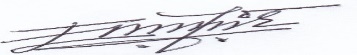 